FORO EDUCATIVO NACIONAL 2018-SOLICITUD FECHA DE REALIZACIÓN FORO EDUCATIVO TERRITORIAL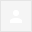 Apreciados Secretarios y Líderes de CalidadReciban de la Ministra de Educación, Yaneth Giha Tovar y de la Viceministra de Educación Preescolar, Básica y Media Helga Milena Hernandez Reyes, un respetuoso saludo.Para el Ministerio de Educación Nacional es de interés conocer la fecha de realización del Foro Educativo Territorial con el propósito de proyectar el acompañamiento correspondiente. Queremos resaltar  que en el documento orientador del Foro (página 32) se estableció como tiempo límite el 31 de agosto (dado que en el  mes de septiembre se  tiene previsto  el proceso de valoración de las experiencias seleccionadas a nivel territorial que serán exaltadas en el evento central); en virtud de lo anterior, les solicitamos muy respetuosamente  enviar la información al correo del foro: foroeducativonacional@.mineducacion.gov.co  a más tardar el día 25 de mayo.Quedamos atentos a su amable respuestaEquipo Foro Educativo Nacional 2018Subdirección de Fomento de CompetenciasMinisterio de Educación Nacional(57-1) 2222800 Ext. 5529CONFIDENCIALIDAD: Este mensaje y cualquier archivo anexo son confidenciales y para uso exclusivo del destinatario. Esta comunicación puede contener información protegida por derechos de autor. Si usted ha recibido este mensaje por error, equivocación u omisión queda estrictamente prohibida la utilización, copia, reimpresión y/o reenvío del mismo. En tal caso, por favor notificar, de forma inmediata al remitente y borrar el mensaje original y cualquier archivo anexo. Gracias. 

CONFIDENTIALITY: This message and any of its attachments are confidential and for the exclusive use of their addressee. This communication may contain information protected under copyright laws. If you have received this message by error, mistake or omission, please be advised that the use, copy, printing or resending of this message becomes strictly prohibited. In such a case, please inform the sender immediately, and proceed to erase the original message and all of its attachments. Thank you.Apreciados líderes buenas tardes.Queremos agradecer su compromiso con la programación y realización de los  Foros Educativos Territoriales  2018 “Educación Rural: Nuestro desafío por la excelencia”.Hemos recibido las respuestas de 66 de las 95 Entidades Territoriales, a quienes felicitamos por asumir este importante reto educativo de convocar diversas voces locales para llevar a cabo encuentros pedagógicos experenciales desde las prácticas de los docentes.Nuevamente invitamos a las Entidades Territoriales que no han confirmado para que nos comuniquen su decisión, de tal manera que el Ministerio de Eduacción pueda acompañarles, si lo estiman pertinente.Saludos,Lucia León MorenoCoordinadora Programa para el Desarrollo de CompetenciasY del FEN2018.        Asunto: FORO EDUCATIVO NACIONAL 2018-SOLICITUD FECHA DE REALIZACIÓN FORO EDUCATIVO TERRITORIAL
Importancia: Alta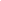 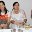 Señores Foro Educativo Nacional, muy buenas tardes!Comedidamente, me perito informar que la Secretaría de Educación Departamental del Magdalena, se propone realizar el Foro Educativo Departamental, los días 30 y 31 de agosto del año en curso.Cordialmente,NELLY BARROS CERCHIARODirectora de CalidadSED MAGDALENA inglésespañolTraducir mensajeDesactivar para: inglés---------- Mensaje reenviado ---------
De: Foro Educativo Nacional <foroeducativonacional@mineducacion.gov.co>
Fecha: El mié, 16 de may. de 2018 a las 10:02 a. m.
Asunto: FORO EDUCATIVO NACIONAL 2018-SOLICITUD FECHA DE REALIZACIÓN FORO EDUCATIVO TERRITORIAL
Para: mariacriserasso@gmail.com <mariacriserasso@gmail.com>, alfaromartin.garcia@antioquia.gov.co <alfaromartin.garcia@antioquia.gov.co>, lidercalidadapartado@gmail.com <lidercalidadapartado@gmail.com>, dfcatno@apartado.gov.co <dfcatno@apartado.gov.co>, rmelop@gmail.com <rmelop@gmail.com>, Lnnavarro77@yahoo.com <Lnnavarro77@yahoo.com>, mpertuz@gmail.com <mpertuz@gmail.com>, calidadeducativasembello@gmail.com <calidadeducativasembello@gmail.com>, robinss_24@hotmail.com <robinss_24@hotmail.com>, cajucadu@gmail.com <cajucadu@gmail.com>, Nandovesga_7@hotmail.com <Nandovesga_7@hotmail.com>, dmmgranja@hotmail.com <dmmgranja@hotmail.com>, gloamto@yahoo.es <gloamto@yahoo.es>, diamont72@hotmail.com <diamont72@hotmail.com>, bianeth17@hotmail.com <bianeth17@hotmail.com>, cmorales@sedcartagena.gov.co <cmorales@sedcartagena.gov.co>, ceciurshela@yahoo.com <ceciurshela@yahoo.com>, calidad@sedcasanare.gov.co <calidad@sedcasanare.gov.co>, aiag2009@gmail.com<aiag2009@gmail.com>, educacion@casanare.gov.co <educacion@casanare.gov.co>, rvaldes@cauca.gov.co <rvaldes@cauca.gov.co>, Antonio.julio.villamizar@gmail.com <Antonio.julio.villamizar@gmail.com>, oscar.guzman@chia.gov.co <oscar.guzman@chia.gov.co>, elvisda07@yahoo.com <elvisda07@yahoo.com>, eduardonavarrocuello@gmail.com <eduardonavarrocuello@gmail.com>, jeulicer@gmail.com <jeulicer@gmail.com>, luis.penaranda@cundinamarca.gov.co <luis.penaranda@cundinamarca.gov.co>, mptorres@dosquebradas.gov.co<mptorres@dosquebradas.gov.co>, jasandoval@semduitama.gov.co <jasandoval@semduitama.gov.co>, sorely43@hotmail.com <sorely43@hotmail.com>, calidad@sedfacatativa.gov.co <calidad@sedfacatativa.gov.co>, rocio.gonzalez@florencia.edu.co <rocio.gonzalez@florencia.edu.co>, cristinareyesdiaz@hotmail.com <cristinareyesdiaz@hotmail.com>, smoreno@fusagasugacundinamarca.gov.co <smoreno@fusagasugacundinamarca.gov.co>, orielbg@hotmail.com <orielbg@hotmail.com>, jcesar@sedguaviare.gov.co <jcesar@sedguaviare.gov.co>, albm1767@gmail.com <albm1767@gmail.com>, almoja03@hotmail.com <almoja03@hotmail.com>, subsecretarioce@gmail.com <subsecretarioce@gmail.com>, Censionarboleda@gmail.com <Censionarboleda@gmail.com>, fperaltag74@hotmail.com <fperaltag74@hotmail.com>, nellybarroscer@gmail.com <nellybarroscer@gmail.com>, ecaconejo@hotmail.com <ecaconejo@hotmail.com>, calidadeducativa@semmaicao.gov.co <calidadeducativa@semmaicao.gov.co>, lchavez0@hotmail.com <lchavez0@hotmail.com>, cesar.arias@manizales.gov.co<cesar.arias@manizales.gov.co>, pmorafra@gmail.com <pmorafra@gmail.com>, tromerop@meta.gov.co <tromerop@meta.gov.co>, pzapata@semmosquera.gov.co <pzapata@semmosquera.gov.co>, zapatapaolaandrea2@gmail.com <zapatapaolaandrea2@gmail.com>, jairodiaz@narino.gov.co <jairodiaz@narino.gov.co>, pernorte@hotmail.com <pernorte@hotmail.com>, jackelineperezblandon09@gmail.com <jackelineperezblandon09@gmail.com>, piedad380@hotmail.com <piedad380@hotmail.com>, anacarito69@gmail.com<anacarito69@gmail.com>, SABULO.MOSQUERA@SEMQUIBDO.EDU.CO <SABULO.MOSQUERA@semquibdo.edu.co>, WILMERFGARCIA@HOTMAIL.COM <WILMERFGARCIA@hotmail.com>, educacióncalidad@riohacha-laguajira.gov.co <educacióncalidad@riohacha-laguajira.gov.co>, andreypalacio@gmail.com <andreypalacio@gmail.com>, apalacio@rionegro.gov.co <apalacio@rionegro.gov.co>, sub.calidad@sabaneta.gov.co <sub.calidad@sabaneta.gov.co>, arrietasierra@gmail.com <arrietasierra@gmail.com>, Wgastelbondo@hotmail.com<Wgastelbondo@hotmail.com>, dlozada@alcaldiasoacha.gov.co <dlozada@alcaldiasoacha.gov.co>, mariagonzalezescorcia@hotmail.com <mariagonzalezescorcia@hotmail.com>, csantosg16@yahoo.com <csantosg16@yahoo.com>, juan.acero@sedtolima.gov.co<juan.acero@sedtolima.gov.co>, stellarey3@hotmail.com <stellarey3@hotmail.com>, gestorasocial@tunja.gov.co <gestorasocial@tunja.gov.co>, karina.gando@turboeducado.gov.co <karina.gando@turboeducado.gov.co>, e_beatrizga@hotmail.com <e_beatrizga@hotmail.com>, Liliana_peralta@yahoo.com <Liliana_peralta@yahoo.com>, emilseaj@yahoo.es <emilseaj@yahoo.es>, jhonymoreno86@gmail.com <jhonymoreno86@gmail.com>, chicar43@hotmail.com <chicar43@hotmail.com>, lmyl63.lmyl@gmail.com <lmyl63.lmyl@gmail.com>, sezcalidad@gmail.com <sezcalidad@gmail.com>, despachoseceducacion@sedamazonas.gov.co <despachoseceducacion@sedamazonas.gov.co>, bemilobe@gmail.com <bemilobe@gmail.com>, nestor.restrepo@antioquia.gov.co <nestor.restrepo@antioquia.gov.co>, educacion@antioquia.gov.co <educacion@antioquia.gov.co>, nedarebon@gmail.com <nedarebon@gmail.com>, educacion@apartado-antioquia.gov.co <educacion@apartado-antioquia.gov.co>, clarildo-mena@hotmail.com <clarildo-mena@hotmail.com>, educacion@sedarauca.gov.co<educacion@sedarauca.gov.co>, sedarauca@gmail.com <sedarauca@gmail.com>, nelcyorely98@gmail.com <nelcyorely98@gmail.com>, dbarraza@atlantico.gov.co <dbarraza@atlantico.gov.co>, dagobertobarraza_sanjuan@hotmail.com <dagobertobarraza_sanjuan@hotmail.com>, bibiana.rincon@sedbarranquilla.edu.co <bibiana.rincon@sedbarranquilla.edu.co>, bibianarincon.edu@gmail.com <bibianarincon.edu@gmail.com>, Jorge.medina@bello.gov.co <Jorge.medina@bello.gov.co>, Alcidesmedina08@hotmail.com <Alcidesmedina08@hotmail.com>, secretariodeeducacionbolivar@gmail.com <secretariodeeducacionbolivar@gmail.com>, osmavi947@gmail.com <osmavi947@gmail.com>, despacho@sedboyaca.gov.co <despacho@sedboyaca.gov.co>, secretario.educacion@boyaca.gov.co <secretario.educacion@boyaca.gov.co>, juandemurias@yahoo.es <juandemurias@yahoo.es>, despachoseb@bucaramanga.gov.co <despachoseb@bucaramanga.gov.co>, ruedaanaleonor@gmail.com <ruedaanaleonor@gmail.com>, despacho@sembuenaventura.gov.co <despacho@sembuenaventura.gov.co>, despachoe@gmail.com <despachoe@gmail.com>, gedavidt@gmail.com <gedavidt@gmail.com>, fharias@gobernaciondecaldas.gov.co <fharias@gobernaciondecaldas.gov.co>, fharias@sedcaldas.gov.co <fharias@sedcaldas.gov.co>, fabio.educacion@gmail.com<fabio.educacion@gmail.com>, luz.azcarate@cali.gov.co <luz.azcarate@cali.gov.co>, secretario@semcali.gov.co <secretario@semcali.gov.co>, luzelenaazcarate@gmail.com <luzelenaazcarate@gmail.com>, educacion@caqueta.gov.co <educacion@caqueta.gov.co>, sedcaqueta@sedcaqueta.gov.co <sedcaqueta@sedcaqueta.gov.co>, anita6293@hotmail.com <anita6293@hotmail.com>, despachosed@gmail.com <despachosed@gmail.com>, despachosed@sedcartagena.gov.co <despachosed@sedcartagena.gov.co>, Jaime.hernandez.amin@gmail.com <Jaime.hernandez.amin@gmail.com>, educacioncartagena2016@gmail.com <educacioncartagena2016@gmail.com>, sandra.rincon@sedcasanare.edu.co <sandra.rincon@sedcasanare.edu.co>, sararinse@gmail.com <sararinse@gmail.com>, yolanda.meneses@cauca.gov.co <yolanda.meneses@cauca.gov.co>, despachoseceducacion@sedcauca.gov.co <despachoseceducacion@sedcauca.gov.co>, salome18542017@gmail.com <salome18542017@gmail.com>, educacion@cesar.gov.co <educacion@cesar.gov.co>, jorgearaujo14@hotmail.com <jorgearaujo14@hotmail.com>, sem.secretario@chia.gov.co <sem.secretario@chia.gov.co>, conce.segura@gmail.com <conce.segura@gmail.com>, educacion@guadalajaradebuga-valle.gov.co <educacion@guadalajaradebuga-valle.gov.co>, johea83@hotmail.com <johea83@hotmail.com>, yosimar.mosquera@sedchoco.gov.co <yosimar.mosquera@sedchoco.gov.co>, yosimarmosquera1992@gmail.com <yosimarmosquera1992@gmail.com>, sistemassem@semcienaga.gov.co <sistemassem@semcienaga.gov.co>, luisospdaza@yahoo.com <luisospdaza@yahoo.com>, despachoseceducacion@semcucuta.gov.co <despachoseceducacion@semcucuta.gov.co>, doris.angarita@semcucuta.gov.co <doris.angarita@semcucuta.gov.co>, angaritaad@gmail.com <angaritaad@gmail.com>, mariaruth.hernandez@cundinamarca.gov.co <mariaruth.hernandez@cundinamarca.gov.co>, mrhm716@gmail.com <mrhm716@gmail.com>, yully.avendano@cundinamarca.gov.co <yully.avendano@cundinamarca.gov.co>, samuel.villamizar@cundinamarca.gov.co <samuel.villamizar@cundinamarca.gov.co>, educacion@dosquebradas.gov.co <educacion@dosquebradas.gov.co>, lfgranada@dosquebradas.gov.co <lfgranada@dosquebradas.gov.co>, leogranada@hotmail.com <leogranada@hotmail.com>, despacho@semduitama.gov.co<despacho@semduitama.gov.co>, mayecamargo@hotmail.com <mayecamargo@hotmail.com>, diego.echavarria@envigado.gov.co <diego.echavarria@envigado.gov.co>, claudia.orozco@envigado.gov.co <claudia.orozco@envigado.gov.co>, diegocontrol@gmail.com<diegocontrol@gmail.com>, secretario@sedfacatativa.gov.co <secretario@sedfacatativa.gov.co>, hemagos@gmail.com <hemagos@gmail.com>, consuelo.rodriguez@florencia.edu.co <consuelo.rodriguez@florencia.edu.co>, Cesar.truillo@florencia.edu.co <Cesar.truillo@florencia.edu.co>, educacion@floridablanca.gov.co <educacion@floridablanca.gov.co>, jcostosg@hotmail.com <jcostosg@hotmail.com>, secretariadeeducacion@fusagasuga-cundinamarca.gov.co <secretariadeeducacion@fusagasuga-cundinamarca.gov.co>, Nelcycuellar18@gmail.com<Nelcycuellar18@gmail.com>, despachosecretariaeducacion@gmail.com <despachosecretariaeducacion@gmail.com>, despachosemgirardot@gmail.com <despachosemgirardot@gmail.com>, sandraivonneserranoarciniegas@gmail.com <sandraivonneserranoarciniegas@gmail.com>, despacho@sedguaviare.gov.co <despacho@sedguaviare.gov.co>, anama_534@yahoo.es <anama_534@yahoo.es>, Educacion@alcaldiadeibague.gov.co <Educacion@alcaldiadeibague.gov.co>, Leidy.aguilar@outlook.com <Leidy.aguilar@outlook.com>, semi@itagui.edu.co <semi@itagui.edu.co>, restrepoochoa.guillermoleon@gmail.com <restrepoochoa.guillermoleon@gmail.com>, yancellygc@gmail.com <yancellygc@gmail.com>, secretariadeeducacion@jamundi-valle.gov.co <secretariadeeducacion@jamundi-valle.gov.co>, cesjul2012@hotmail.com <cesjul2012@hotmail.com>, despachoseceducacion@semlorica.gov.co <despachoseceducacion@semlorica.gov.co>, despachosemlorica@gmail.com <despachosemlorica@gmail.com>, lmsem2018@gmail.com <lmsem2018@gmail.com>, educaciondepartamental@sedmagdalena.gov.co <educaciondepartamental@sedmagdalena.gov.co>, nromerocabas@gmail.com <nromerocabas@gmail.com>, secretariadeeducacion@semmaicao-laguajira.com.co <secretariadeeducacion@semmaicao-laguajira.com.co>, despacho@semmaicao.gov.co <despacho@semmaicao.gov.co>, secedumalambo@hotmail.es <secedumalambo@hotmail.es>, alexsolmar@gmail.com <alexsolmar@gmail.com>, masoce@hotmail.com <masoce@hotmail.com>, juan.gomez@manizales.gov.co<juan.gomez@manizales.gov.co>, juangomezm20@hotmail.com <juangomezm20@hotmail.com>, Luisg.patino@medellin.gov.co <Luisg.patino@medellin.gov.co>, lgpatinoa@gmail.com <lgpatinoa@gmail.com>, luis.patino@upb.edu.co <luis.patino@upb.edu.co>, educacion@meta.gov.co <educacion@meta.gov.co>, isuarezs@meta.gov.co <isuarezs@meta.gov.co>, secretariadeeducacion@mosquera-cundinamarca.gov.co <secretariadeeducacion@mosquera-cundinamarca.gov.co>, vimaro1974@hotmail.com <vimaro1974@hotmail.com>, dorismejia@narino.gov.co <dorismejia@narino.gov.co>, seceducacion@nortedesantander.gov.co <seceducacion@nortedesantander.gov.co>, mafa1303@hotmail.com <mafa1303@hotmail.com>, fernando.rios@palmira.gov.co <fernando.rios@palmira.gov.co>, fferchorios@gmail.com<fferchorios@gmail.com>, educacion@pasto.gov.co <educacion@pasto.gov.co>, henbarcomelo@gmail.com <henbarcomelo@gmail.com>, pastocomunidadeducadaeducadora@gmail.com <pastocomunidadeducadaeducadora@gmail.com>, lguevara@sedputumayo.gov.co<lguevara@sedputumayo.gov.co>, educacion@sedputumayo.gov.co <educacion@sedputumayo.gov.co>, educacion.putumayo@gmail.com <educacion.putumayo@gmail.com>, luiskbalto@hotmail.com <luiskbalto@hotmail.com>, despacho@semquibdo.edu.co<despacho@semquibdo.edu.co>, haro_d@hotmail.com <haro_d@hotmail.com>, educacion@gobernacionquindio.gov.co <educacion@gobernacionquindio.gov.co>, alvaroariasv@hotmail.com <alvaroariasv@hotmail.com>, gerenciariohacha2017@gmail.com<gerenciariohacha2017@gmail.com>, grisela.monroy@gmail.com <grisela.monroy@gmail.com>, ybaena@rionegro.gov.co <ybaena@rionegro.gov.co>, educacion@rionegro.gov.co <educacion@rionegro.gov.co>, yisedbaena@gmail.com <yisedbaena@gmail.com>, sec.educacion@sabaneta.gov.co <sec.educacion@sabaneta.gov.co>, seceducacion@sabaneta.gov.co <seceducacion@sabaneta.gov.co>, Paoquin3@hotmail.com <Paoquin3@hotmail.com>, semsahaguncordoba@gmail.com <semsahaguncordoba@gmail.com>, alcaldia@sahagun-cordoba.gov.co <alcaldia@sahagun-cordoba.gov.co>, lausierra12@hotmail.com <lausierra12@hotmail.com>, educacion@sincelejoaprende.edu.co <educacion@sincelejoaprende.edu.co>, esk-alvarez@hotmail.com <esk-alvarez@hotmail.com>, secretario.educacion@soachaeducativa.edu.co <secretario.educacion@soachaeducativa.edu.co>, hcastellanos@alcaldiasoacha.gov.co <hcastellanos@alcaldiasoacha.gov.co>, hencaraz@yahoo.com <hencaraz@yahoo.com>, contraste107.4@gmail.com <contraste107.4@gmail.com>, secretariadeeducacion@soledad-atlantico.gov.co <secretariadeeducacion@soledad-atlantico.gov.co>, tmosquera@semsoledad.gov.co <tmosquera@semsoledad.gov.co>, tulmosquera@hotmail.com <tulmosquera@hotmail.com>, tulio.oviedo@gobernacionsucre.gov.co <tulio.oviedo@gobernacionsucre.gov.co>, tulio2107@hotmail.com <tulio2107@hotmail.com>, jairo.cardona@sedtolima.gov.co <jairo.cardona@sedtolima.gov.co>, jairoalcabo@gmail.com <jairoalcabo@gmail.com>, dorisherrera@sedtolima.gov.co <dorisherrera@sedtolima.gov.co>, educacion@tulua.gov.co <educacion@tulua.gov.co>, wiroqui@hotmail.com <wiroqui@hotmail.com>, educacion@semtunja.gov.co <educacion@semtunja.gov.co>, vimaldi@gmail.com <vimaldi@gmail.com>, SEM@TURBOEDUCADO.GOV.CO <SEM@turboeducado.gov.co>, EDGAR.MORALES@TURBOEDUCADO.GOV.CO <EDGAR.MORALES@turboeducado.gov.co>, Jiguaran120@gmail.com <Jiguaran120@gmail.com>, Angley04@hotmail.com <Angley04@hotmail.com>, secdespacho@semvalledupar.gov.co <secdespacho@semvalledupar.gov.co>, semdespacho@semvalledupar.gov.co <semdespacho@semvalledupar.gov.co>, luiscamatute@gmail.com <luiscamatute@gmail.com>, despacho@sedvichada.gov.co <despacho@sedvichada.gov.co>, despachosedvichada@gmail.com <despachosedvichada@gmail.com>, kajortega@yahoo.es <kajortega@yahoo.es>, educacion@villavicencio.gov.co <educacion@villavicencio.gov.co>, seeducacion@yopal-casanare.gov.co <seeducacion@yopal-casanare.gov.co>, florezguerrero@yahoo.es <florezguerrero@yahoo.es>, educacion@yumbo.gov.co<educacion@yumbo.gov.co>, secretariadeeducacion@zipaquira-cundinamarca.gov.co <secretariadeeducacion@zipaquira-cundinamarca.gov.co>, enarcas_1@hotmail.com <enarcas_1@hotmail.com>
Cc: Lucia Leon Moreno <lleon@mineducacion.gov.co>, Jose Norberto Ospina Hernandez <joospina@mineducacion.gov.co>14,34 GB (95%) ocupados de 15 GBAdministrarCondiciones · Privacidad · Política del programaÚltima actividad de la cuenta: hace 15 minutosDetalles